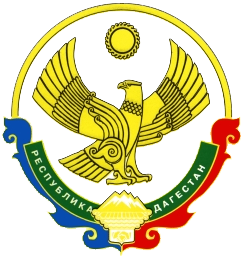 АДМИНИСТРАЦИЯМУНИЦИПАЛЬНОГО РАЙОНА «ЦУНТИНСКИЙ РАЙОН»РЕСПУБЛИКИ ДАГЕСТАН__________________________________________________________________РАСПОРЯЖЕНИЕ15.04.2020г.                                    с. Цунта                                            №80О выставлении постов проведения термометрии работников в муниципальных учреждениях и организациях МР «Цунтинский район»Во исполнения Плана действий по организации противоэпидемических мероприятий для предотвращения распространения COVID – 19 D в Республике Дагестан, утвержденного заседанием «оперативного штаба по предупреждения завоза и распространения новой коронавирусной инфекции на территорию РД» от 04.апреля 2020 года, и реализации положений  «Плана действий по организации противоэпидемических мероприятий для предотвращения распространения COVID – 19 на территории МР «Цунтинский район»»  утвержденного протоколом № 3 от 4 апреля 2020г., о термометрии работников муниципальных организаций и учреждений;1.Выставить 4 поста проведения термометрии работников перед работой.1.1.Пост № 1, вход в здание Администрации МР «Цунтинский район»1.2.Пост № 2, вход в помещение МКУ «СМИ и ИТО» и «ФБО»1.3.Пост № 3, вход в помещение МКОУ «УО МПС и Т» МКУ «ЦБ» и «УСЖКХ»1.4.Пост № 4, вход в помещение МКУК «ЦТКНР»  2.Назначить лиц, ответственными за организацию проведения термометрии работников;2.1.Пост № 1 Руководитель аппарата Администрации МР «Цунтинский район» (Гаджиев М.У.)2.2.Пост № 2 Начальник «ФБО» (Магомедов А.А.)2.3Пост № 3 Начальник МКОУ «УО МПС и Т» (Курбанов Ш. М.)2.4Пост № 4 Директор МКУК «ЦТКНР» Нурудинов М. И.3.Всем ответственным Постов за организацию проведения термометрии работников вести журнал фиксации температуры тела работников в установленной форме (Приложение 1)4.Ежедневно в 15 ч 00 мин представлять сведения в оперативный штаб МР «Цунтинский район» 5.Контроль за исполнением настоящего распоряжения возложить на заместителя главы МР Увайсова М. М.  Глава                                                                                    Ш. Магомедов.Приложение №1 к распоряжению ГлавыМР «Цунтинский район»от 15 апреля 2020 г. №80Журнал регистрации измерения температуры тела работниковПОСТ №__Образец заполнения№ П/ПФИОДата рожденияДата термометрииМесто работыПоказания термометрииПодпись ответственногоПодпись работника№ П/ПФИОДата рожденияДата термометрииМесто работыПоказание термометрииПодпись ответственногоПодпись работника1Магомедов Магомед Асхабович.25.12.197114.04.2020гАдминистрация МР36.5 С************